Training Fiche Model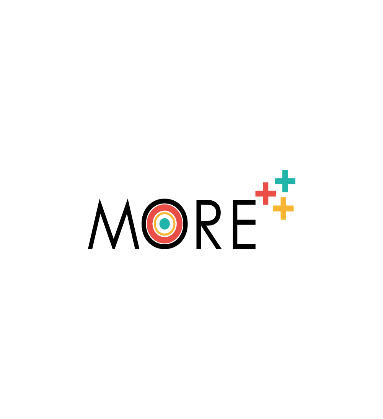 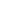 TitoloDigComp 2.2DigComp 2.2Parole chiave (meta tag)DigComp 2.2 – competenza digitale – framework digitale DigComp 2.2 – competenza digitale – framework digitale LinguaIngleseIngleseObiettivi / Obiettivi / Risultati di apprendimentoImparare cos'è DigCompScoprire gli aggiornamenti della versione 2.2 di DigCompComprendere l'utilizzo dello strumentoImparare cos'è DigCompScoprire gli aggiornamenti della versione 2.2 di DigCompComprendere l'utilizzo dello strumentoArea di allenamento: (Seleziona una)Area di allenamento: (Seleziona una)Area di allenamento: (Seleziona una)Competenze professionali, imprenditoriali e lavorativeCompetenze professionali, imprenditoriali e lavorativeCompetenze digitaliCompetenze digitaliXEmpowerment personale, sociale e sanitarioEmpowerment personale, sociale e sanitarioDescrizioneQuesto modulo introduce e descrive il quadro europeo delle competenze digitali per le persone, noto come DigComp.Analizza la sua storia, la sua struttura e entra nel dettaglio dell'ultima versione pubblicata, il DigComp 2.2, pubblicato nel marzo 2022. Questo modulo introduce e descrive il quadro europeo delle competenze digitali per le persone, noto come DigComp.Analizza la sua storia, la sua struttura e entra nel dettaglio dell'ultima versione pubblicata, il DigComp 2.2, pubblicato nel marzo 2022. Contenuti disposti su 3 livelliStoria di DigCompDigCompIl framework europeo delle competenze digitali per le persone, a volte indicato come DigComp, fornisce un meccanismo per migliorare le competenze digitali dei cittadini, sostenendo al contempo i quadri nazionali e le agende per le competenze digitali.DigComp, che è stato pubblicato per la prima volta nel 2013, è emerso come la fonte primaria di informazioni per diversi programmi che cercano di migliorare le competenze digitali a livello UE o nazionale. Da allora, ulteriore terminologia e descrizioni omogenee sono state aggiunte alla seconda edizione del framework, DigComp 2.0. DigComp è stato creato dal Centro Comune di Ricerca (JRC) della Commissione europea ed è iniziato come un’iniziativa scientifica che ha coinvolto diverse parti interessate e responsabili politici dei settori dell’istruzione e della formazione, nonché dell’industria. L’iniziativa è stata concepita per la DG Occupazione, Affari Sociali e inclusione dopo essere stata avviata presso la DG Istruzione e Cultura.DigComp è essenziale per raggiungere gli ambiziosi obiettivi dell'UE per il miglioramento digitale dell’intera popolazione entro il 2030, quando l’80% delle persone dell’UE avrà queste abilità fondamentali. Questi obiettivi sono stati delineati nel Digital Decade e in Compass.Struttura di DigCompLe competenze elencate da DigComp includono l’alfabetizzazione delle informazioni e dei dati, la comunicazione e il lavoro di squadra, lo sviluppo di contenuti digitali, la sicurezza e la risoluzione dei problemi. DigComp ha svolto una varietà di funzioni per i responsabili politici, per i governi nazionali e per le amministrazioni locali e regionali sin dal suo inizio, fornendo orientamenti per le iniziative intraprese nei settori dell'occupazione, dell'istruzione e della formazione e dell'apprendimento permanente. Il framework viene utilizzato per assistere nella formazione di politiche che promuovono lo sviluppo delle competenze digitali, nonché nella pianificazione di programmi per l’istruzione e la formazione che hanno lo scopo di aumentare le competenze digitali per un particolare pubblico di destinazione. DigComp fornisce anche un vocabolario standard per identificare e descrivere i principali domini di competenza digitale, fungendo da punto di riferimento per tutta l’Europa.DigComp 2.0 & 2.1DigComp 2.0 è stato pubblicato nel 2016. Si è trattato di un aggiornamento pensato per chiarire i concetti e per adattare il contenuto alle mutevoli esigenze e ai suggerimenti degli utenti.DigComp 2.1, una versione del framework, è stato rilasciato nel 2018 ed era basato sul modello concettuale di riferimento fornito in DigComp 2.0.In questo aggiornamento sono stati offerti otto livelli di abilità ed esempi del loro utilizzo nei campi dell’apprendimento e del lavoro. Con questo miglioramento, i primi tre livelli di competenza sono stati estesi a una descrizione di otto livelli che è più precisa e include l’utilizzo di esempi. Il suo obiettivo era quello di assistere le parti interessate nell'ulteriore implementazione di DigComp.La struttura e la terminologia del Framework Europeo delle Qualification sono servite da ispirazione per gli otto livelli di competenza (EQF), che sono stati definiti attraverso i risultati dell’apprendimento (utilizzando verbi di azione). Secondo la sfida cognitiva, la complessità delle attività che possono svolgere e la loro autonomia nello svolgimento del compito, ogni descrizione del livello include conoscenze, abilità e attitudini e indica un passo avanti nell’acquisizione della competenza da parte dei cittadini.DigComp 2.2 Il JRC ha rilasciato un significativo aggiornamento al DigComp il 22 marzo 2022. Più di 250 nuovi esempi di conoscenze, abilità e attitudini sono inclusi in questa nuova ambiziosa versione (DigComp 2.2) per assistere gli individui europei con l’autovalutazione, l’individuazione di opportunità di formazione e la ricerca di lavoro. Per quanto riguarda le tecnologie emergenti come l’intelligenza artificiale (IA), l’Internet of Things (IoT), la datafication o i nuovi fenomeni derivanti dalla crisi pandemica, che hanno reso necessario nuovi e maggiori requisiti di competenza digitale per cittadini e lavoratori, il nuovo aggiornamento mira a coinvolgere i cittadini in modo sicuro e con le tecnologie digitali. Un numero relativamente elevato di parti interessate è stato consultato durante tutto il processo di aggiornamento di DigComp 2.2, anche attraverso la specifica Community of Practice istituita a tale scopo. È stato inoltre condotto un processo di convalida pubblica, sia online che in workshop interattivi con importanti organizzazioni internazionali come l’ILO, l’UNESCO, l’UNICEF e la Banca Mondiale. Il successo duraturo e il riconoscimento del quadro delle competenze digitali dipendono da questa ampia partecipazione delle parti interessate.Combinando articoli e riferimenti pubblicati in precedenza, il nuovo libro fornisce un’immagine dell’attuale materiale di riferimento DigComp.DigComp 2.2 AggiornareIl DigComp, o Digital Competence Framework for Citizens, offre un vocabolario comune per definire e spiegare gli aspetti più importanti della competenza digitale. È uno strumento utilizzato in tutta l'UE per aumentare la competenza digitale dei cittadini, assistere i responsabili politici nello sviluppo di politiche che promuovano lo sviluppo della competenza digitale e progettare programmi per l'istruzione e la formazione per aumentare la competenza digitale di determinati gruppi target.DigComp è stato utilizzato per una varietà di applicazioni dal 2013, con particolare attenzione all'occupazione, all'istruzione e alla formazione e all'apprendimento permanente. DigComp è stato utilizzato anche a livello dell'UE per creare l'indicatore delle competenze digitali (DSI), che viene utilizzato per definire gli obiettivi politici e monitorare lo sviluppo dell'economia e della società digitali (DESI). Un'altra illustrazione è inclusa nel CV Europass in modo che gli utenti in cerca di lavoro possano valutare il proprio livello di competenza digitale e aggiungere la valutazione al proprio curriculum.Definizione di competenza digitale Competenza digitale significa impegnarsi e utilizzare la tecnologia digitale per l'apprendimento, sul lavoro e per la partecipazione sociale in modo sicuro, critico e responsabile. Sono inclusi l'alfabetizzazione dell'informazione e dei dati, la comunicazione e il lavoro di squadra, l'alfabetizzazione mediatica, la produzione di contenuti digitali (compresa la programmazione), la sicurezza (comprese le competenze in materia di benessere digitale e cibersicurezza), le preoccupazioni relative alla proprietà intellettuale, alla risoluzione dei problemi e al pensiero critico.Le competenze includono conoscenze, abilità e attitudini; In altre parole, sono costituiti da concetti e informazioni (noti anche come conoscenza), descrizioni di abilità (come la capacità di svolgere compiti) e atteggiamenti (ad esempio, una disposizione, una mentalità ad agire). Competenze importanti vengono acquisite nel corso della vita. A seguito della raccomandazione del Consiglio del 2006, nel 2010 è iniziato a rendere operativo il lavoro sulle competenze digitali. Il primo quadro di riferimento DigComp è stato rilasciato nel 2013 e ha definito la competenza digitale come una confluenza di 21 competenze organizzate in cinque categorie principali. L'alfabetizzazione informatica e dei dati, la comunicazione e il lavoro di squadra, lo sviluppo di contenuti digitali, la sicurezza e la risoluzione dei problemi sono i cinque temi prioritari dal 2016.DigComp 2.2 in azioneI framework di riferimento, come il framework DigComp, stabiliscono una comprensione condivisa delle competenze necessarie per affrontare i problemi causati dalla digitalizzazione di quasi ogni area della vita moderna. Il loro obiettivo è quello di stabilire una comprensione condivisa attraverso l'uso di un vocabolario simile che può quindi essere sistematicamente implementato in tutti i compiti, dalla creazione di politiche e la definizione degli obiettivi alla pianificazione, valutazione e monitoraggio delle iniziative educative. Quando si progettano interventi (come lo sviluppo del curriculum) per soddisfare le esigenze specifiche dei gruppi target, spetta in ultima analisi agli utenti, alle istituzioni, ai mediatori o agli sviluppatori di iniziative modificare il quadro di riferimento in base alle loro esigenze.Nell’aggiornamento 2.2, vengono fornite da dieci a quindici dichiarazioni per ciascuna delle 21 abilità per dimostrare le istanze attuali che enfatizzano le preoccupazioni moderne.Dall’ultimo aggiornamento, sono stati evidenziati argomenti nuovi e in via di sviluppo attraverso oltre 250 esempi. Gli esempi aggiuntivi saranno utili, ad esempio, a coloro che sono incaricati di creare il programma o il materiale del corso per la formazione Dig-Comp, nonché a coloro che sono responsabili della pianificazione e dell’aggiornamento del curriculum. Queste illustrazioni possono essere utilizzate per discutere argomenti importanti nella società di oggi, tra cui alcuni dei seguenti:Il materiale di verifica dei fatti e le sue fonti, l’identificazione di notizie false e deep fake sono tutti esempi di disinformazione e disinformazione che possono essere trovati sui social media e sui siti Web di notizie. la tendenza verso servizi e applicazioni Internet basati sui dati (ad esempio, concentrarsi su come vengono sfruttati i dati personali) interazione tra utenti e sistemi di IA (comprese le competenze relative ai dati, la protezione dei dati e la privacy, ma anche considerazioni etiche) l’emergere di nuove tecnologie come l’Internet of Things (IoT)preoccupazioni per la sostenibilità ambientale (ad esempio, le risorse consumate dalle TIC) situazioni nuove e contemporanee (ad esempio, lavoro a distanza e lavoro ibrido)È fondamentale sottolineare che i nuovi esempi DigComp di conoscenze, abilità e atteggiamenti non dovrebbero essere interpretati come un elenco di obiettivi di apprendimento che tutte le persone dovrebbero possedere. Sebbene ciò richieda un’ulteriore preparazione ed esecuzione didattica, è possibile utilizzarli come punto di partenza per fornire descrizioni specifiche degli obiettivi di apprendimento, dei contenuti, delle esperienze di apprendimento e della loro valutazione.Storia di DigCompDigCompIl framework europeo delle competenze digitali per le persone, a volte indicato come DigComp, fornisce un meccanismo per migliorare le competenze digitali dei cittadini, sostenendo al contempo i quadri nazionali e le agende per le competenze digitali.DigComp, che è stato pubblicato per la prima volta nel 2013, è emerso come la fonte primaria di informazioni per diversi programmi che cercano di migliorare le competenze digitali a livello UE o nazionale. Da allora, ulteriore terminologia e descrizioni omogenee sono state aggiunte alla seconda edizione del framework, DigComp 2.0. DigComp è stato creato dal Centro Comune di Ricerca (JRC) della Commissione europea ed è iniziato come un’iniziativa scientifica che ha coinvolto diverse parti interessate e responsabili politici dei settori dell’istruzione e della formazione, nonché dell’industria. L’iniziativa è stata concepita per la DG Occupazione, Affari Sociali e inclusione dopo essere stata avviata presso la DG Istruzione e Cultura.DigComp è essenziale per raggiungere gli ambiziosi obiettivi dell'UE per il miglioramento digitale dell’intera popolazione entro il 2030, quando l’80% delle persone dell’UE avrà queste abilità fondamentali. Questi obiettivi sono stati delineati nel Digital Decade e in Compass.Struttura di DigCompLe competenze elencate da DigComp includono l’alfabetizzazione delle informazioni e dei dati, la comunicazione e il lavoro di squadra, lo sviluppo di contenuti digitali, la sicurezza e la risoluzione dei problemi. DigComp ha svolto una varietà di funzioni per i responsabili politici, per i governi nazionali e per le amministrazioni locali e regionali sin dal suo inizio, fornendo orientamenti per le iniziative intraprese nei settori dell'occupazione, dell'istruzione e della formazione e dell'apprendimento permanente. Il framework viene utilizzato per assistere nella formazione di politiche che promuovono lo sviluppo delle competenze digitali, nonché nella pianificazione di programmi per l’istruzione e la formazione che hanno lo scopo di aumentare le competenze digitali per un particolare pubblico di destinazione. DigComp fornisce anche un vocabolario standard per identificare e descrivere i principali domini di competenza digitale, fungendo da punto di riferimento per tutta l’Europa.DigComp 2.0 & 2.1DigComp 2.0 è stato pubblicato nel 2016. Si è trattato di un aggiornamento pensato per chiarire i concetti e per adattare il contenuto alle mutevoli esigenze e ai suggerimenti degli utenti.DigComp 2.1, una versione del framework, è stato rilasciato nel 2018 ed era basato sul modello concettuale di riferimento fornito in DigComp 2.0.In questo aggiornamento sono stati offerti otto livelli di abilità ed esempi del loro utilizzo nei campi dell’apprendimento e del lavoro. Con questo miglioramento, i primi tre livelli di competenza sono stati estesi a una descrizione di otto livelli che è più precisa e include l’utilizzo di esempi. Il suo obiettivo era quello di assistere le parti interessate nell'ulteriore implementazione di DigComp.La struttura e la terminologia del Framework Europeo delle Qualification sono servite da ispirazione per gli otto livelli di competenza (EQF), che sono stati definiti attraverso i risultati dell’apprendimento (utilizzando verbi di azione). Secondo la sfida cognitiva, la complessità delle attività che possono svolgere e la loro autonomia nello svolgimento del compito, ogni descrizione del livello include conoscenze, abilità e attitudini e indica un passo avanti nell’acquisizione della competenza da parte dei cittadini.DigComp 2.2 Il JRC ha rilasciato un significativo aggiornamento al DigComp il 22 marzo 2022. Più di 250 nuovi esempi di conoscenze, abilità e attitudini sono inclusi in questa nuova ambiziosa versione (DigComp 2.2) per assistere gli individui europei con l’autovalutazione, l’individuazione di opportunità di formazione e la ricerca di lavoro. Per quanto riguarda le tecnologie emergenti come l’intelligenza artificiale (IA), l’Internet of Things (IoT), la datafication o i nuovi fenomeni derivanti dalla crisi pandemica, che hanno reso necessario nuovi e maggiori requisiti di competenza digitale per cittadini e lavoratori, il nuovo aggiornamento mira a coinvolgere i cittadini in modo sicuro e con le tecnologie digitali. Un numero relativamente elevato di parti interessate è stato consultato durante tutto il processo di aggiornamento di DigComp 2.2, anche attraverso la specifica Community of Practice istituita a tale scopo. È stato inoltre condotto un processo di convalida pubblica, sia online che in workshop interattivi con importanti organizzazioni internazionali come l’ILO, l’UNESCO, l’UNICEF e la Banca Mondiale. Il successo duraturo e il riconoscimento del quadro delle competenze digitali dipendono da questa ampia partecipazione delle parti interessate.Combinando articoli e riferimenti pubblicati in precedenza, il nuovo libro fornisce un’immagine dell’attuale materiale di riferimento DigComp.DigComp 2.2 AggiornareIl DigComp, o Digital Competence Framework for Citizens, offre un vocabolario comune per definire e spiegare gli aspetti più importanti della competenza digitale. È uno strumento utilizzato in tutta l'UE per aumentare la competenza digitale dei cittadini, assistere i responsabili politici nello sviluppo di politiche che promuovano lo sviluppo della competenza digitale e progettare programmi per l'istruzione e la formazione per aumentare la competenza digitale di determinati gruppi target.DigComp è stato utilizzato per una varietà di applicazioni dal 2013, con particolare attenzione all'occupazione, all'istruzione e alla formazione e all'apprendimento permanente. DigComp è stato utilizzato anche a livello dell'UE per creare l'indicatore delle competenze digitali (DSI), che viene utilizzato per definire gli obiettivi politici e monitorare lo sviluppo dell'economia e della società digitali (DESI). Un'altra illustrazione è inclusa nel CV Europass in modo che gli utenti in cerca di lavoro possano valutare il proprio livello di competenza digitale e aggiungere la valutazione al proprio curriculum.Definizione di competenza digitale Competenza digitale significa impegnarsi e utilizzare la tecnologia digitale per l'apprendimento, sul lavoro e per la partecipazione sociale in modo sicuro, critico e responsabile. Sono inclusi l'alfabetizzazione dell'informazione e dei dati, la comunicazione e il lavoro di squadra, l'alfabetizzazione mediatica, la produzione di contenuti digitali (compresa la programmazione), la sicurezza (comprese le competenze in materia di benessere digitale e cibersicurezza), le preoccupazioni relative alla proprietà intellettuale, alla risoluzione dei problemi e al pensiero critico.Le competenze includono conoscenze, abilità e attitudini; In altre parole, sono costituiti da concetti e informazioni (noti anche come conoscenza), descrizioni di abilità (come la capacità di svolgere compiti) e atteggiamenti (ad esempio, una disposizione, una mentalità ad agire). Competenze importanti vengono acquisite nel corso della vita. A seguito della raccomandazione del Consiglio del 2006, nel 2010 è iniziato a rendere operativo il lavoro sulle competenze digitali. Il primo quadro di riferimento DigComp è stato rilasciato nel 2013 e ha definito la competenza digitale come una confluenza di 21 competenze organizzate in cinque categorie principali. L'alfabetizzazione informatica e dei dati, la comunicazione e il lavoro di squadra, lo sviluppo di contenuti digitali, la sicurezza e la risoluzione dei problemi sono i cinque temi prioritari dal 2016.DigComp 2.2 in azioneI framework di riferimento, come il framework DigComp, stabiliscono una comprensione condivisa delle competenze necessarie per affrontare i problemi causati dalla digitalizzazione di quasi ogni area della vita moderna. Il loro obiettivo è quello di stabilire una comprensione condivisa attraverso l'uso di un vocabolario simile che può quindi essere sistematicamente implementato in tutti i compiti, dalla creazione di politiche e la definizione degli obiettivi alla pianificazione, valutazione e monitoraggio delle iniziative educative. Quando si progettano interventi (come lo sviluppo del curriculum) per soddisfare le esigenze specifiche dei gruppi target, spetta in ultima analisi agli utenti, alle istituzioni, ai mediatori o agli sviluppatori di iniziative modificare il quadro di riferimento in base alle loro esigenze.Nell’aggiornamento 2.2, vengono fornite da dieci a quindici dichiarazioni per ciascuna delle 21 abilità per dimostrare le istanze attuali che enfatizzano le preoccupazioni moderne.Dall’ultimo aggiornamento, sono stati evidenziati argomenti nuovi e in via di sviluppo attraverso oltre 250 esempi. Gli esempi aggiuntivi saranno utili, ad esempio, a coloro che sono incaricati di creare il programma o il materiale del corso per la formazione Dig-Comp, nonché a coloro che sono responsabili della pianificazione e dell’aggiornamento del curriculum. Queste illustrazioni possono essere utilizzate per discutere argomenti importanti nella società di oggi, tra cui alcuni dei seguenti:Il materiale di verifica dei fatti e le sue fonti, l’identificazione di notizie false e deep fake sono tutti esempi di disinformazione e disinformazione che possono essere trovati sui social media e sui siti Web di notizie. la tendenza verso servizi e applicazioni Internet basati sui dati (ad esempio, concentrarsi su come vengono sfruttati i dati personali) interazione tra utenti e sistemi di IA (comprese le competenze relative ai dati, la protezione dei dati e la privacy, ma anche considerazioni etiche) l’emergere di nuove tecnologie come l’Internet of Things (IoT)preoccupazioni per la sostenibilità ambientale (ad esempio, le risorse consumate dalle TIC) situazioni nuove e contemporanee (ad esempio, lavoro a distanza e lavoro ibrido)È fondamentale sottolineare che i nuovi esempi DigComp di conoscenze, abilità e atteggiamenti non dovrebbero essere interpretati come un elenco di obiettivi di apprendimento che tutte le persone dovrebbero possedere. Sebbene ciò richieda un’ulteriore preparazione ed esecuzione didattica, è possibile utilizzarli come punto di partenza per fornire descrizioni specifiche degli obiettivi di apprendimento, dei contenuti, delle esperienze di apprendimento e della loro valutazione.Autovalutazione (domande e risposte a scelta multipla)Quando è stato pubblicato DigComp 2.2?202020212022Quante aree di competenza ha DigComp?345L’intelligenza artificiale e l'internet of things sono inclusi in:DigCompDigComp 2.0DigComp 2.2Un nuovo elemento di DigComp 2.2 era:Ampia partecipazione degli stakeholderLa definizione di competenza digitaleL’inclusione dei livelli EQFQuanti esempi sono forniti da DigComp 2.2?150200250Quando è stato pubblicato DigComp 2.2?202020212022Quante aree di competenza ha DigComp?345L’intelligenza artificiale e l'internet of things sono inclusi in:DigCompDigComp 2.0DigComp 2.2Un nuovo elemento di DigComp 2.2 era:Ampia partecipazione degli stakeholderLa definizione di competenza digitaleL’inclusione dei livelli EQFQuanti esempi sono forniti da DigComp 2.2?150200250Risorse (video, link di riferimento)////Materiale correlatoPPT correlatiBibliografiahttps://publications.jrc.ec.europa.eu/repository/handle/JRC128415https://joint-research-centre.ec.europa.eu/digcomp/digital-competence-framework_enhttps://digital-skills-jobs.europa.eu/en/inspiration/resources/digital-competence-framework-citizens-digcomphttps://joint-research-centre.ec.europa.eu/jrc-news/upskilling-life-after-pandemic-commission-launches-new-digital-competence-guidelines-2020-07-13_enhttps://publications.jrc.ec.europa.eu/repository/handle/JRC128415https://joint-research-centre.ec.europa.eu/digcomp/digital-competence-framework_enhttps://digital-skills-jobs.europa.eu/en/inspiration/resources/digital-competence-framework-citizens-digcomphttps://joint-research-centre.ec.europa.eu/jrc-news/upskilling-life-after-pandemic-commission-launches-new-digital-competence-guidelines-2020-07-13_enFornito daIDP & CIRCLEIDP & CIRCLE